SOAL: Soal 1Soal 2 dst <Catatan:  Setiap soal harus diberi bobot nilai (peletakannya disesuaikan dengan kebutuhan)>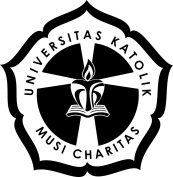  FORM/SPMI-UKMC/B.002UNIVERSITAS KATOLIK MUSI CHARITASUJIAN AKHIR SEMESTERMata Kuliah :Dibuat oleh (<Nama Dosen Pengampu>)Kode Mata Kuliah :Dibuat oleh (<Nama Dosen Pengampu>)Program Studi/Fakultas :Dibuat oleh (<Nama Dosen Pengampu>)SKS :Dibuat oleh (<Nama Dosen Pengampu>)TahunAkademik/Semester :Dibuat oleh (<Nama Dosen Pengampu>)SifatUjian :Diperiksa oleh Kaprodi(         <Nama Kapordi>    )Hari /Tanggal :Diperiksa oleh Kaprodi(         <Nama Kapordi>    )Waktu :Diperiksa oleh Kaprodi(         <Nama Kapordi>    )Dosen Pengampu  :Diperiksa oleh Kaprodi(         <Nama Kapordi>    )Petunjuk: (disesuaikan dengan kebutuhan Prodi)         Contoh:Berdoalah sebelum memulai !Bacalah soal dengan seksama sebelum menjawab !Dilarang bekerja sama, jika diketahui maka ujian dianggap gagal dan akan diberi nilai E !Pilihlah salah satu jawaban yang benar dan berilah tanda silang (X) !Petunjuk: (disesuaikan dengan kebutuhan Prodi)         Contoh:Berdoalah sebelum memulai !Bacalah soal dengan seksama sebelum menjawab !Dilarang bekerja sama, jika diketahui maka ujian dianggap gagal dan akan diberi nilai E !Pilihlah salah satu jawaban yang benar dan berilah tanda silang (X) !Petunjuk: (disesuaikan dengan kebutuhan Prodi)         Contoh:Berdoalah sebelum memulai !Bacalah soal dengan seksama sebelum menjawab !Dilarang bekerja sama, jika diketahui maka ujian dianggap gagal dan akan diberi nilai E !Pilihlah salah satu jawaban yang benar dan berilah tanda silang (X) !